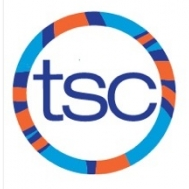 SUNDAYMONDAYTUESDAYWEDNESDAYTHURSDAYFRIDAYSATURDAY1Happy New Year!21:30-4:00pmUofT 36:00-8:30amUofT45:30-7:30pm Havergal54:30-6:00pmCentral Tech64:30-6:00pm Jarvis 75:30-7:30amUT85:00-6:30pmBranksome Hall 98:00-10:00amHarbord10115:30-7:30pm Havergal124:30-6:00pmCentral Tech134:30-6:00pm Jarvis 145:30-7:30amUT 15Cindy Nicholas Swim Classic16Cindy Nicholas Swim Classic17Cindy Nicholas Swim Classic18PM OFF 194:30-6:00pmCentral Tech204:30-6:00pm Jarvis 215:30-7:30amBenson225:00-6:30pmBranksome Hall 238:00-10:00amHarbord 24255:30-7:30pm Havergal264:30-6:00pmCentral Tech274:30-6:00pm Jarvis 285:30-7:30amBenson295:00-6:30pmBranksome Hall 308:00-10:00amHarbord31